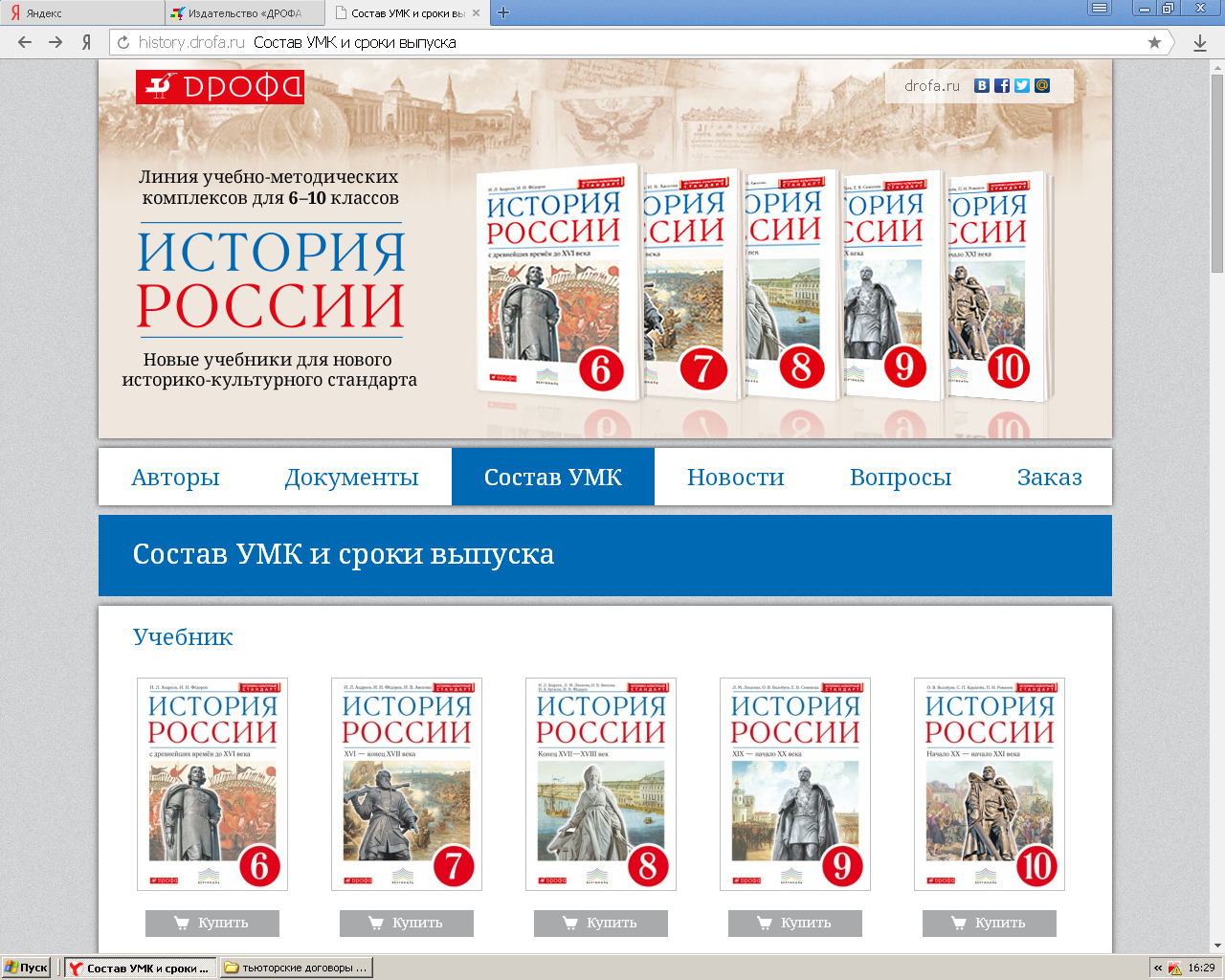 Уважаемые завучи, преподаватели истории, методисты и руководители ГМО!Приглашаем Вас на обучающий семинар на тему«Реализация требований историко-культурного стандарта в новом УМК по Отечественной истории издательства «ДРОФА». Электронная форма учебника как новое средство организации урока»Дата и время проведения: 22 сентября 2015 года в 14.00Место проведения: МБУ ИМЦ, ул. Карла Либкнехта, 30 (конференц-зал)ПЛАН  ВЫСТУПЛЕНИЯ:Проблемы  внедрения историко-культурного стандарта в современных условиях;Содержательные аспекты и методические особенности УМК «История России» издательства «ДРОФА»;Электронная форма учебника как новое средство организации урока. Методика работы с ЭФУ по истории России издательства «ДРОФА»;Знакомство с сайтом по истории  издательства, возможности приобретения продукции.Семинар бесплатный.Все участники семинара получат сертификаты издательства «Дрофа».Для     участия     в    мероприятии     необходима    предварительная  запись  до 21 сентября 2015 г. включительно. Запись осуществляет методист МИМЦ  Певень  Екатерина Валерьевна.  8 (3435) 43-40-10
  mimc-nt@yandex.ru  (для Певень Е.В.)Сайт МИМЦ: imcnt.ru (раздел регистрация на семинар)